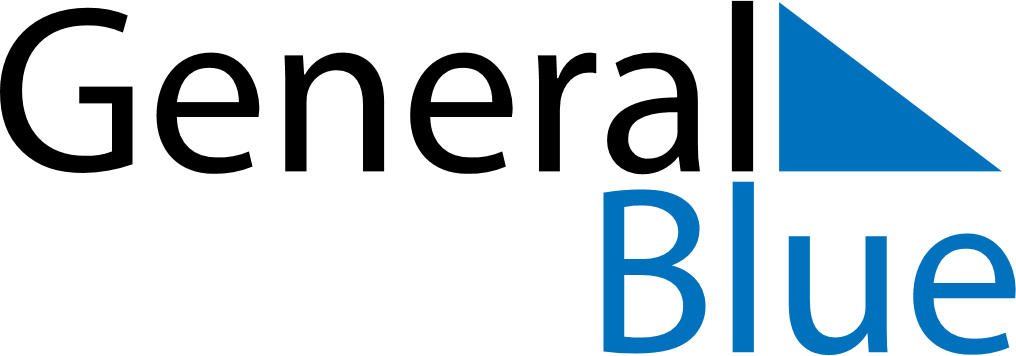 March 2023March 2023March 2023March 2023HondurasHondurasHondurasMondayTuesdayWednesdayThursdayFridaySaturdaySaturdaySunday1234456789101111121314151617181819Father’s Day20212223242525262728293031